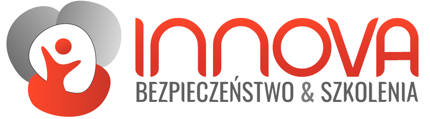 FORMULARZ ZAMÓWIENIALISTA KURSANTÓW SZKOLEŃ ZAWODOWYCHProponowany termin szkolenia: ………………………………………………Forma szkolenia:  szkolenie online (e-learning) lub wykładLISTA KURSANTÓW SZKOLEŃ BHPProponowany termin szkolenia: ………………………………………………Forma szkolenia:  szkolenie online (e-learning) lub wykładDANE ZAMAWIAJĄCEGODANE ZAMAWIAJĄCEGODANE ZAMAWIAJĄCEGODANE ZAMAWIAJĄCEGOImię i nazwisko osoby zamawiającejTelefonEmailStanowiskoNazwa firmyNIPAdresPYTANIA MARKETINGOWEPYTANIA MARKETINGOWEPYTANIA MARKETINGOWEPYTANIA MARKETINGOWEWielkość firmy (ilość zatrudnionych +/-)BranżaUSŁUGIUSŁUGIUSŁUGIUSŁUGILpSZKOLENIA BHPTakNie1Szkolenie wstępne 2Szkolenie okresowe Pracodawca i Kierownicy3Szkolenie okresowe Administracyjno- biurowe4Szkolenie okresowe Inżynieryjno-techniczne5Szkolenie okresowe RobotnicySZKOLENIA ZAWODOWE1Sygnalista kolejowy2Hakowy3Wagony samowyładowcze4Obsługa lekkiego sprzętu kolejowego5Prace na wysokości6Prace szczególnie niebezpieczne BHP7I pomoc8PPOŻINNE1Dokumentacja BHP pełna2Ocena ryzyka zawodowego3Instrukcje BHP4Przegląd gaśnic5Opracowanie protokołu wypadkowego6Opieka BHP 7Skierowanie na badania lekarskie8AudytLp.ImięNazwiskoData urodzeniaRodzaj szkoleniaEmail1234567Lp.ImięNazwiskoStanowiskoData urodzeniadot. szkoleń okresowych BHPData zatrudnieniadot. szkoleń wstępnych BHPRodzaj szkoleniaWstępne / okresoweEmail1234567…………………………………………………………..(pieczęć, data i podpis zamawiającego)……………………………………………….(pieczęć i podpis przyjmującego)